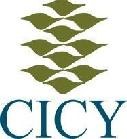 CENTRO DE INVESTIGACIÓN CIENTÍFICA DE YUCATÁN, A.C.POSGRADO EN CIENCIAS BIOLÓGICASAVISO SOBRE LA UTILIZACIÓN DE LA HERRAMIENTA DE DIAGNÓSTICO 2021-IILa herramienta de diagnóstico te dará una idea del nivel de preguntas que aparecerán  en   el   examen   de conocimientos,  te   ayudará  a   autoevaluarte  y determinar cuáles temas debes reforzar. Los temarios de cadaopción te servirán de guía en tu preparación y los encontrarás en: https://www.cicy.mx/posgrados/ingresoPara acceder a la aplicación, deberás estar inscrito al proceso de admisión  y pedir  tus  claves de acceso  en  el  apartado Herramienta  de Diagnóstico. “Solicita tu cuenta aquí”,  https://webapp.cicy.mx/Posgrado_SolCta/*No son los mismos datos de acceso del Registro en línea y solamente se les enviarán a los aspirantes que hayan completado la inscripción al Proceso de Admisión.La herramienta estará disponible del 12 de Mayo al 04 de Junio de 2021e n la   liga: http://moodle.cicy.mx	 ,  y la podrás utilizar en tres  ocasiones diferentes. Al final de cada una de ellas, te proporcionará tu calificación e indicará las preguntas que contestaste de manera equivocada. Esto te ayudará a definir qué aspectos te faltan por revisar a profundidad.Por otra parte para facilitar que puedas definir tus propios intereses, se te recomienda que ingreses a la sección Planta Académica en donde encontrarás las líneas de investigación que está llevando a cabo cada profesor.Si tienes alguna duda o comentario, no dejes de contactarnos:Dr. Ignacio Islas Flores,  opción   Bioquímica y Biología Molecular.  opcionbbm@cicy.mxDr. Felipe Sánchez Teyer, opción Biotecnología.	 opcionbt@cicy.mxDra. Ivonne Sánchez del Pino, opción Recursos   Naturales,	   opcionrn@cicy.mxNota: Sólo se enviarán los datos de acceso previa validación de su Inscripción al Proceso de Admisión lo cual puede demorar hasta 24 hrs.C a l l e 4 3 No. 1 3 0 x 32 y 34, C o l.  Chuburná de H i da l go, C. P. 9 7 2 0 0, M ér i da, Y uc.   •  T el. (9 9 9) 9 4 2 8 3 3 0  •  Fa x ( 9 9 9 ) 9 8 1 3 9 0 0